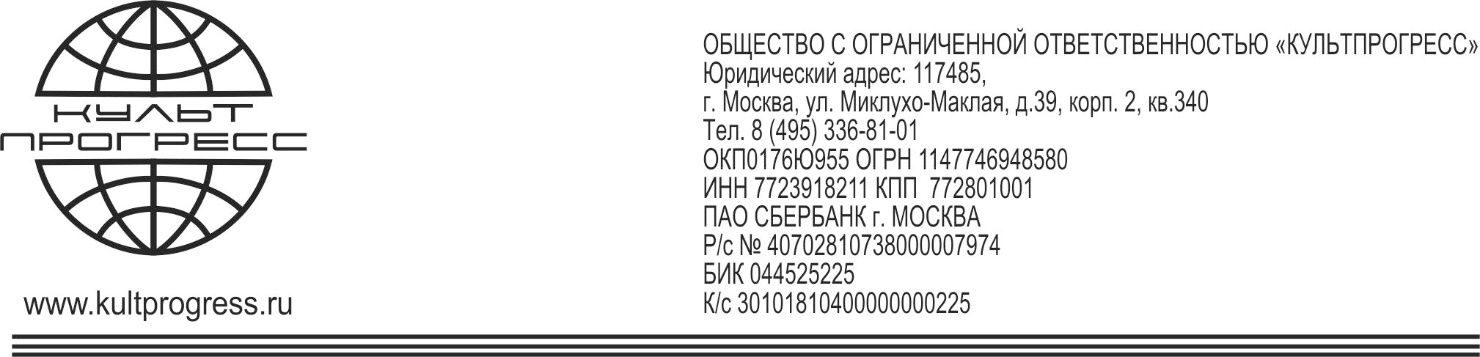 Карточка учета основных сведенийПолное или сокращенное наименование (в соответствии с учредительными документами)Общество с ограниченной ответственностью «Культпрогресс»Дата регистрации21.08.2014Юридический адрес (в соответствии с учредительными документами)117485, г. Москва, ул. Миклухо-Маклая, д. 39, корп. 2, кв. 340Почтовый адрес117485, г. Москва, ул. Миклухо-Маклая, д. 39, корп. 2, кв. 340Контактный телефон8 (916) 117-28-82Электронный адрес\сайт bxenya@mail.ru, www.kultprogress.ruОГРН 1147746948580ИНН 7723918211КПП 772801001ОКВЭД  92.34ОКАТО 45290590000ОКПО 17610955ОКТМО 45395000ОКОГУ 4210014ОКФС 16ОКОПФ 12165ОКПД 93.29Общество с ограниченной ответственностью "Культпрогресс"является субъектом малого и среднего предпринимательства города Москвы. ООО "Культпрогресс" внесено в Реестр субъектов малого и среднего предпринимательства города Москвы: дата  24.11.2014, реестровый номер - 7705-476915ООО "Культпрогресс" внесено в Единый реестр субъектов малого и среднего предпринимательства: дата 01.08.2016, реестровый номер – ЮЭ9965-16-58028р/с 40702810738000007974
к/с 30101810400000000225Банк ПАО СБЕРБАНК РОССИИ Г.МОСКВАБИК 044525225Адрес банка – Российская Федерация, Москва, 117997, ул. Вавилова, д. 19.Дата постановки на учет в налоговом органе - 21.08.2014Генеральный директор – Богатырева Ксения ОлеговнаКоды ОКВЭД92.34 – Прочая зрелищно-развлекательная деятельность22.14 – издание звукозаписей22.15 – Прочие виды издательской деятельности22.22 – Полиграфическая деятельность, не включенная в другие группировки22.23 – Брошюровочно-переплетная и отделочная деятельность22.25 – Прочая полиграфическая деятельность22.31 – Копирование звукозаписей22.32 – Копирование видеозаписей22.33 – Копирование машинных носителей информации72.20 – Разработка программного обеспечения и консультирование в этой области72.30 – Обработка данных74.13 – Исследование конъюнктуры рынка и выявление общественного мнения74.40 – Рекламная деятельность74.81 – деятельность в области фотографии74.84 – Предоставление прочих услуг92.11 – Производство фильмов92.12 – Прокат фильмов92.20 - Деятельность в области радиовещания и телевидения92.31.2 - Деятельность в области художественного, литературного и исполнительского творчества92.32 – Деятельность концертных и театральных залов92.62 – Прочая деятельность в области спорта92.72 – Прочая деятельность по организации отдыха и развлечений, не включенная в другие группировки85.41.2 - Образование в области культуры85.23 - Подготовка кадров высшей квалификации85.30 - Обучение профессиональное85.21 - Образование профессиональное среднее85.22 - Образование высшее85.41.9 - Образование дополнительное детей и взрослых прочее, не включенное в другие группировки